РЕШЕНИЕ      от  26.02 2013г.                             с. Калинино                            № 2О присвоении наименования улицамна территории Калининского сельсовета.   В соответствии с Федеральным Законом от 06.10.2003 № 131-ФЗ «Об общих принципах организации местного самоуправления в Российской Федерации» Уставом Калининского сельсовета, решении  ООО «КрасЕвроСтрой» о разделе земельных участков, Совет депутатов Калининского сельсовета Усть-Абаканского района Республики ХакасияРЕШИЛ:1.	  Улицам  в границах земельных участков ООО «КрасЕвроСтрой», находящихся  в населенном пункте д. Чапаево,  согласно проекта планировки присвоить следующие названия: ул. Совхозная, ул. Ташебинская, ул. Барахтаевых,  пер. Молодежный,  пер. Совхозный. 2.	Настоящее решение вступает в силу после его официального опубликования (обнародования).ГлаваКалининского сельсовета                                                     А.И. Демин.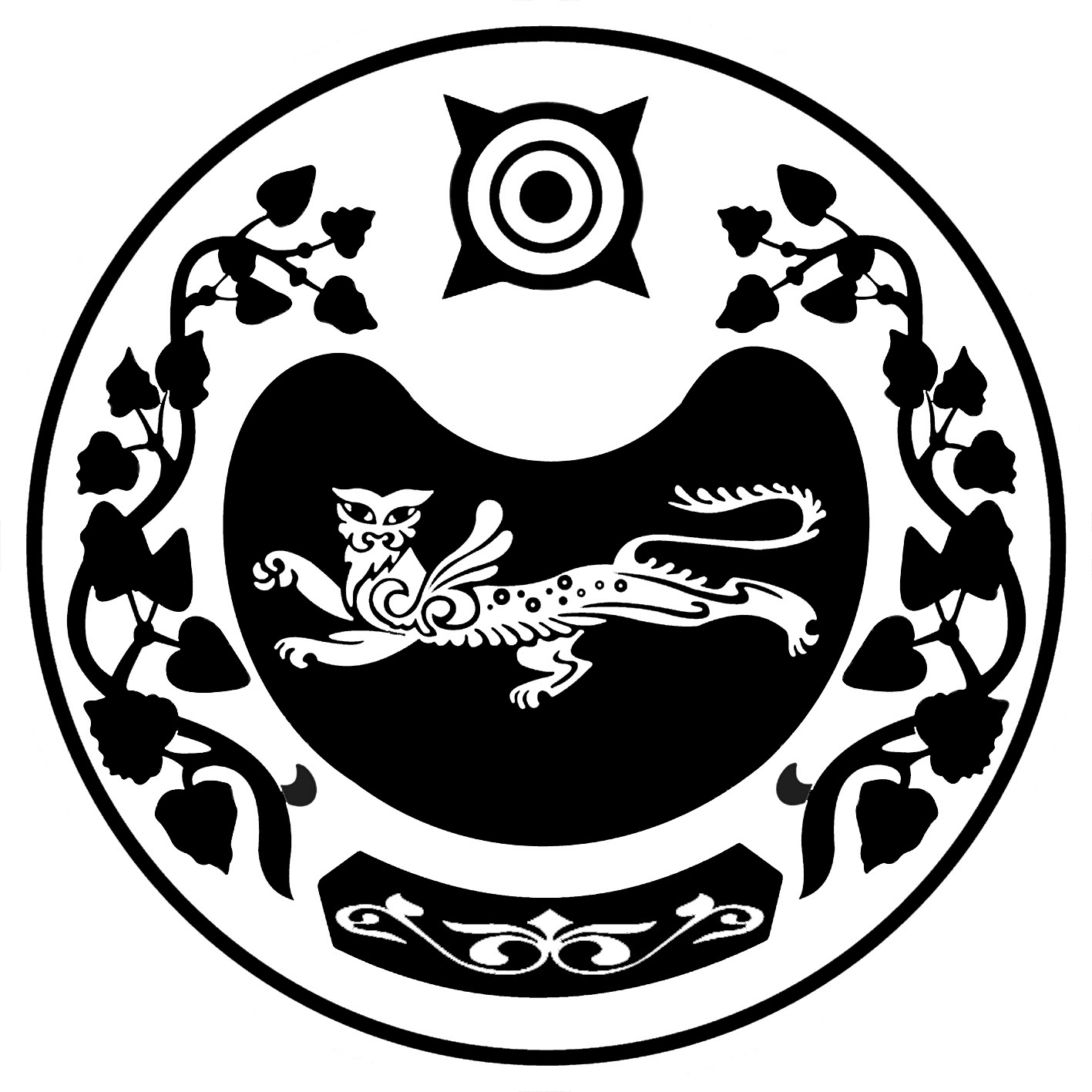 СОВЕТ ДЕПУТАТОВ КАЛИНИНСКОГО СЕЛЬСОВЕТА